Kalka Accommodation Booking/Check-in FormPlease complete the below details and fax this form to Regional Anangu Services Umuwa Workshop Office on (08) 8954 8150 or email:- accommodation@rasac.com.au  Telephone enquiries can be directed to (08) 8954 8139. Written advice will then be provided to you if your booking is confirmed or not.Organisation:-.........................................................................................................................Postal Address:-.....................................................................................................................Contact:- Name:-...........................................................Ph:-...................................................Fax:-................................................ Email:-............................................................................Signed:-...................................................................	Date:-.........../............/............I wish to make the following accommodation booking enquiry (if you require more than one type please clearly indicate):-	Office Use Only#Rates negotiable for weekly or longer stays.*Single bedroom room consists of a large single bed, small table and chair. Shared kitchen, TV, BBQ, toilets, showers and laundry facilities. Please note bedding linen such as sheets, pillows, etc are not provided. Guests are required to bring their own bedding.Method of Payment:- *Credit Card/*Direct Credit/Purchase Order/*Other.................................. General Terms and ConditionsGuests are requested to maintain cleanliness so as to avoid excess cleaning charges. Reasonable cleaning supplies and consumables will be provided.Rooms are single occupancy only.Rates include electricity.Rooms are cleaned on check out only. For long-term stays additional cleaning services available on request and at extra charge.Parking of vehicle relating to the occupant is permitted in the designated parking area.Area is not to be used for the storage of materials, parts, plant, equipment, etc.Accept responsibility for the conduct of and to ensure the good behaviour of yourself and any visitors.Pets are not permitted.No smoking is permitted inside the accommodation or other amenities.No alcohol or illegal drugs are permitted.Manage the electricity consumption conservatively i.e. air-conditioning to be only operated when guest is present and not to leave running 24 hours a dayRASAC will not be responsible for any loss, damage and/or injury to tenants, belongings, contents or goods.Must obey any directions issues by the RASAC Pipalyatjara Garage Attendant, Umuwa Workshop Manager or Umuwa Workshop Admin & Stores Officer.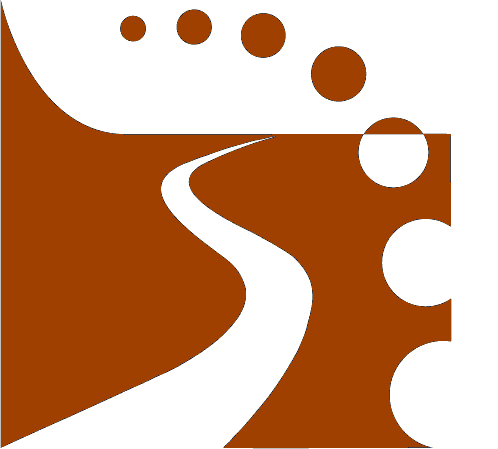 Regional Anangu ServicesAboriginal CorporationABN 15 470 441 855    ICN 1902PO Box 2584 Alice Springs NT 0871 Ph: (08) 8950 5400 Fax: (08) 8952 6371TypeNightly Rate#$ (incl. GST)Date InDate OutTotal UnitsTotal NightsUnit/s AllocatedTotal Charge$ (incl. GST)*Single ”  Bedroom(6 available)$66.00Total